	Wilmington Middle School PAC Minutes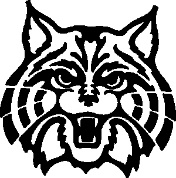 Minutes for meeting held on:The meeting was called to order by Rhonda Rubin at 6:15 pm.In attendanceTwo Board Members, One Parent, One Staff, One PrincipalApproval of Agenda and MinutesThe agenda for today’s meeting was motioned for approval by Jess Bourgeois, seconded by Rhonda Rubin and unanimously approved.The minutes from the previous meeting were also approved.Welcome Principal’s ReportGrades close on Thursday, March 30th.  The Middle School Drama Club will be presenting Peter Pan on March 30th and 31st at 7pm and a matinee show on Saturday, the 1st at 1pm.  Tickets are $10 for adults and $7 for students.  The show will be reserved seating and the auditorium has been mapped out.  Tickets will go on sale prior to the show and the hours of sales can be found on the website.  Balcony Seating will be general admission.  This week is Spirit Week.  Middle Schoolers will be encouraged to show their school spirit with the following themes:  Dress to Impress, Sports Day, Red, white and Blue Day, Costume Day, Blue and White (Wildcat Day),   Dress Code rules will still be followed.  On March 28th, there will be an assembly for 8th graders.  It will be a presentation given by Kathi Sullivan on making good choices in the coming years.  Kathi speaks for Drive to Save Lives and is sponsored by the Wildcat Project Fund.   MCAS is coming up and the computers have been being tested this week.  The testing window will be from April 3rd until May26th.  This year it is going to be a computer based test.  Because of limited technology 200 students will be tested at a time.  This will require a longer MCAS testing window because the whole grade cannot test at the same time.  Mr. Welch finalized the schedule and more information will be released soon.  The 8th Grade Science MCAS will still be paper based.On April 4th, Ed Gerety will be giving a follow up presentation for parents.  The focus will be on leadership and helping your child reach their full potential.  The PAC will be helping to pay for this and it will be held in the Middle School Auditorium at 6:30pm.  The Students of the Term were announced and Mr. Welch would like to take a look at this and do a little better job of recognizing the students for the achievements.  Perhaps posting something on the website or having an assembly.  The 8th grade Semi-formal will be held on the last week of school.  The date has not been finalized because of the snow days.  Probably Wednesday or Thursday of that week.  The next parent meeting for the DC trip will be on May 16th.  If you attended the November meeting,              the spring meeting, while recommended, is optional.  And the rooming request period will be from April 10th-14th.Treasurer’s Report Year is wrapping up-would like to leave around $1000.00 in the PAC account to carry over until next year.  This helps take care of early year expenses.New BusinessWebsiteSchool website no longer has any PAC info.  Jess spoke with the new IT person and explained that we would like the old website reinstated and then we will modify with new information.  Have not yet seen any results from this conversation and Jess will continue to follow up.  Use of Remaining Funds:Teacher Appreciation Luncheon will be held on May 12th right after dismissal until 11:30.Kona Ice for Field Day (grades 6&7)Photo Booth for 8th Grade Semi-formal End of Year NewsletterJess will design an end of the year Newsletter to explain to parents how the PAC used the funds this year.  Tax Form StatusState filing is up to date.  Need to continue work to get tax-exempt status.Box Tops for Education-KEEP CLIPPING! 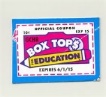 Round Two of the Home Room Contest will end on April 13th.   Need to come up with a prize-maybe do something local (MVP?) or Amazon.    This is an ongoing fundraiser.  Simply clip the coupons off many household products and send them in with your student to school.  Each coupon is worth $.10.  They will be tallied and submitted for cash.  When clipping please make sure the coupons are not expired!Next Meeting will be Monday, May 15th, 2017 at 6:30pm in the Middle School Library  Motion to adjourn was made at 7:40pm.